绍兴市上虞区科学技术局文件虞科〔2021〕12号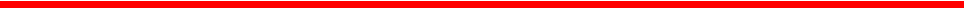 关于下达绍兴市上虞区2021年度区级社会 发展科技计划的通知各项目承担单位：根据绍兴市上虞区科技局《关于组织申报2021年度上虞 区级社会发展科技计划项目的通知》  (虞科[2021]8号)精 神，经各单位申报，主管部门审核，我局已完成项目初审、 专家评审、媒体公示等相关程序，现将绍兴市上虞区2021年 度区级社会发展科技项目计划下达给你们，请按照有关科技 计划和项目管理办法，多渠道落实配套资金，加快项目的实施，项目到期后及时提交项目绩效考评自评报告给我局。附件：2021年度绍兴市上虞区级社会发展科技项目清单绍兴市上虞区科学技术局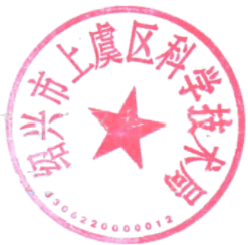 2021年10月22日附件：2021 年度绍兴市上虞区级社会发展科技项目清单序号项 目 名 称承担单位1超声引导下锁骨上神经阻滞和肌间沟臂丛神经阻滞用于 锁骨骨折术后的镇痛效果比较上虞人民医院2丹参酮ⅡA抑制PKM2/HIF-la信号抑制动脉粥样硬化过程 血管新生的研究上虞人民医院3上虞区6-14岁儿童超重、肥胖及糖代谢现状调查上虞人民医院4前列腺特异性抗原密度、前列腺体积联合胱抑素-C对前 列腺肿瘤诊断价值研究上虞人民医院5儿童癫痫患者左乙拉西坦血药浓度相关研究及治疗疗效 的观察上虞人民医院6情景微视频在术前访中的应用对老年患者全麻后早期认 知功能障碍的影响上虞人民医院7危重症患者早期康复治疗的临床研究上虞人民医院8上虞地区妊娠期铁缺乏及缺铁性贫血的现况调查分析上虞人民医院9透明帽辅助内镜下治疗内痔的临床研究上虞人民医院10肌骨超声在诊断慢性踝关节外侧副韧带损伤中的应用研 究上虞人民医院11康复训练对改善慢性阻塞性肺病(稳定期)患者肺功能及 运动耐量的研究上虞人民医院12绍兴市上虞综合性医院感染管理优化研究上虞人民医院13风险管理在手术室护理管理中应用的效果研究上虞人民医院14一种数码定位的细菌考核质量控制片的制备上虞人民医院15肩关节镜下双排锚钉缝线桥技术治疗BiglianiII型肩峰 撞击MutchI型肱骨大结节骨折患者的疗效分析上虞中医医院16任脉药物铺灸治疗脾胃虚寒型慢性胃炎的疗效观察上虞中医医院17清肺三子汤加减治疗小儿急性支气管炎的临床研究上虞中医医院18上焦宣痹汤加减治疗湿热型咳嗽疗效观察上虞中医医院序号项  目 名 称承担单位19白芥子耳穴贴压改善尿毒症透析患者皮肤瘙痒的临床研 究上虞中医医院20炙甘草汤加味治疗阴虚瘀阻型痤疮的临床研穷上虞中医医院21补肾活血法治疗肾虚血瘀型卵巢储备功能下降临床观察上虞中医医院22颈动脉超声规范化检查基层医院应用研究上虞中医医院23桂枝芍药知母汤加减联合甲氨蝶呤片治疗类风湿性关节 炎的临床疗效研究上虞中医医院24补阳还五汤中药配方颗粒对改善不同Padua评分分组的 恶性肿瘤患者血液高凝状态的临床疗效观察上虞中医医院25《中医药膳知识库》的设计与构建研究上虞中医医院26水垫容量与不同体重指数对应性变化在预防尾骶部压力 性损伤的有效性研究上虞中医医院27基于MDCT低剂量靶扫描技术联合DWI多模态扫描在难定 性肺结节诊断准确度与病理对照研究上虞中医医院28补肾三针结合雷火灸治疗前列腺电切术后不稳定膀胱的 临床疗效观察上虞中医医院29中药泡洗缓解卡培他滨所致手足综合症的疗效观察上虞中医医院30上虞区出生新生儿先天性CMV筛查上虞妇幼保健院31加速康复外科理念下妇科腹腔镜术后的饮食管理及价值上虞妇幼保健院32脐血培养、常规、PCT检查对照新生儿外周血培养、常规 PCT的检测对新生儿早发感染治疗进行临床意义的探讨上虞妇幼保健院33盐酸右美托咪定对小儿全麻手术中血流动力学、苏醒质量 和术后镇痛影响上虞妇幼保健院34开腹胆总管切开取石与腹腔镜下胆总管切开取石的研究 对比分析上虞第二人民医院35头针及腹针疗法在青少年屈光不正干预治疗中的协同作 用研究上虞第二人民医院36曹娥江内河航运气象影响要素研究绍兴市上虞区气象局3721世纪登陆台风位置与上虞降水分布的研究绍兴市上虞区气象局